ČETRTEK, 19. 3. 2020Dragi moji šolarji!Teden je skoraj pri koncu. Ste se že navadili na nov način dela? Pri nas doma je kar veselo, a vas vseeno zelo pogrešam.Za danes so naloge take:TJA - NAVODILA ZA DELO DOMAPesmico nekajkrat ponovi (Wake up song). Najdeš jo na naslednji povezavi: https://www.youtube.com/watch?v=eUXkj6j6Ezw.Razmisli, kako poteka tvoj običajen dan. V zvezek nariši, kaj vse počneš, ko prideš iz šole. En kvadratek pomeni eno dejavnost oziroma aktivnost. Zapolni vsaj šest kvadratkov (Primer: poješ kosilo, se igraš s prijatelji…).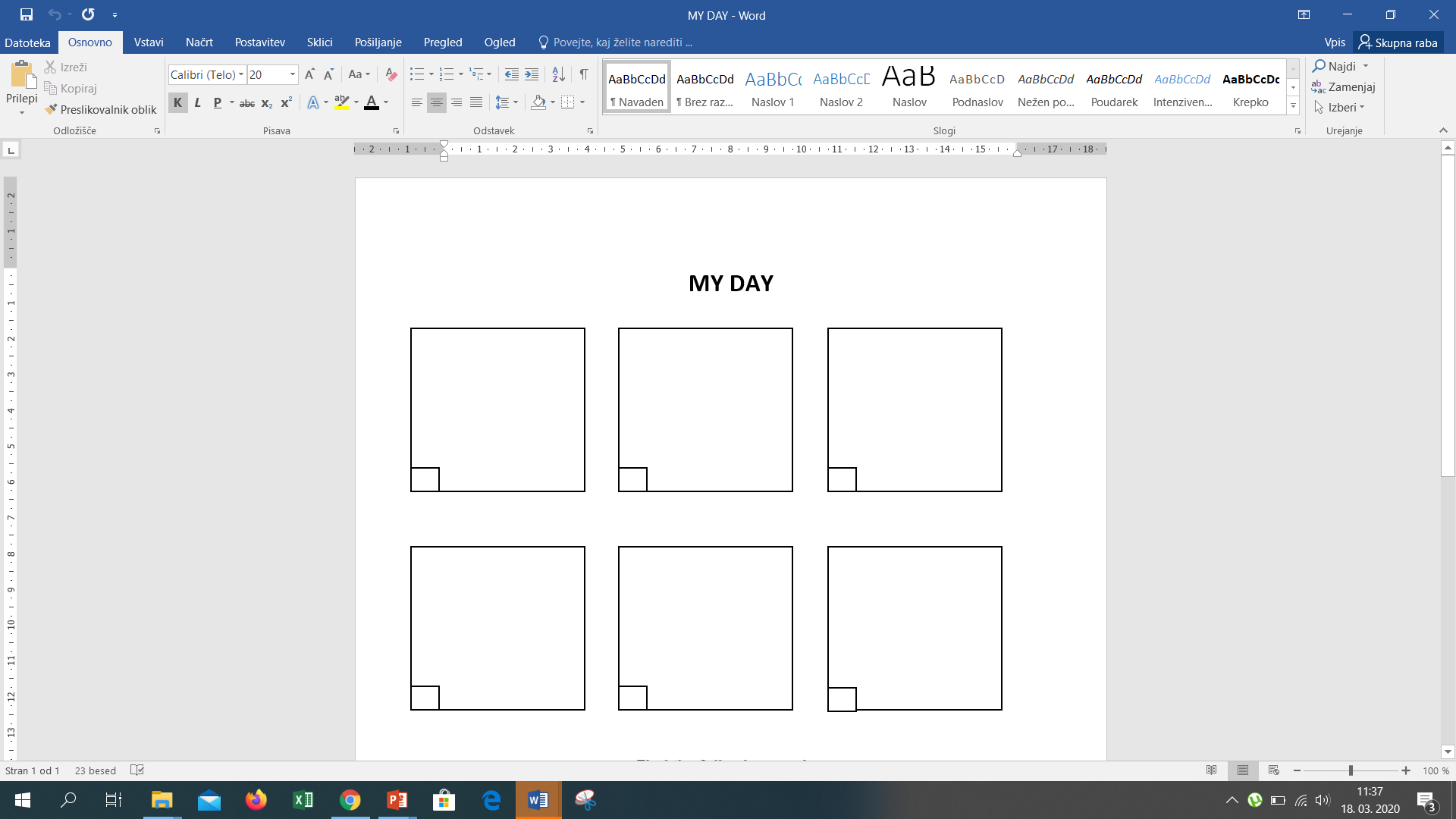  Nato izdelaj še naslednji sklop kartic:I HAVE LUNCH. (Imam kosilo. ali Kosim.)I WATCH TV. (Gledam televizijo.)I PLAY WITH FRIENDS. (Se igram s prijatelji.)I DO MY HOMEWORK. (Naredim domačo nalogo.)I HAVE DINNER. (Večerjam. ali Imam večerjo.)I GO TO SLEEP. (Grem spat.)Besedo so zapisane z velikimi tiskanimi črkami zato, da vidiš kako je beseda zapisana. Ti pa jih na kartice zapiši s pisanimi črkami in povadi še zapis angleških črk (W in Y). Ne pozabi tudi na pravopisna pravila.Izdelaj še kartice, ki bodo prikazale v katerem delu dneva izvajaš določene dejavnosti. Da si boš lažje predstavljal, prilagam sliko.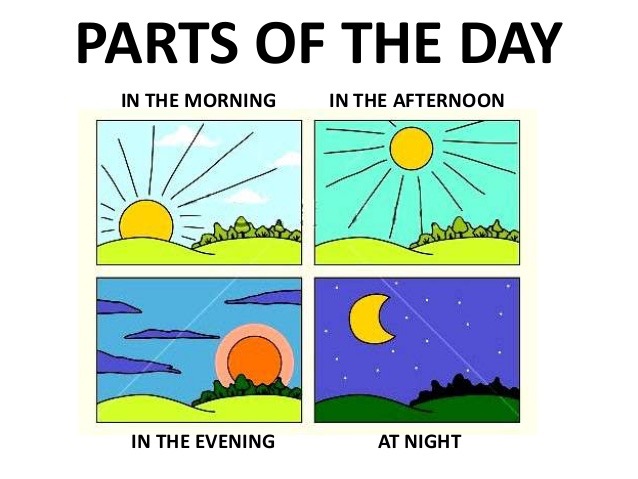 To so: IN THE MORNING (ZJUTRAJ) IN THE AFTERNOON (POPOLDAN)IN THE EVENING (ZVEČER)AT NIGHT (PONOČI)Pripravila sem ti še igro spomin. Poišči pare (besedo in sličico). Ob kliku kartice z besedo zaslišiš angleško besedo. Besedi poišči ustrezno sliko. Kviz najdeš tukaj: https://learningapps.org/display?v=pi97p9nrt20V kolikor se ti pojavijo kakšna vprašanja, sem dosegljiva na anja.smolej@oskoroskabela.si, lahko pa mi pošlješ tudi kakšno fotografijo, kako preživljaš svoj čas.Bodi dobro in ostani zdrav-a! Učiteljica AnjaOPBŠE PREDLOGI UČITELJICE ELENE ZA POPOLDANSKI ČASCILJANJE KOZARČKOVIgro se  lahko igraš na vrtu ali v hiši. Sestavi skladovnico iz plastičnih kozarcev ali konzerv, katere lahko poljubno okrasite. Med igračami poišči še žogico. Z žogico ciljaj kozarčke in poskusi podreti  skladovnico.     2. ORIGAMIIzdelek poljubno pobarvajte.     3. MOJA NAJLJUBŠA ŽIVAL - nariši svojo najljubšo žival in njeno najljubšo hrano. ORIGAMIOrigami je japonska umetnost zgibanja lista papirja. PO KORAKIH IZDELAJ NASLEDNJE ŽIVALI.  ZAČETNI PAPIR IMA VEDNO OBLIKO KVADRATA.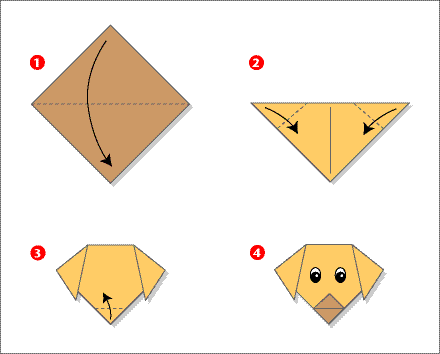 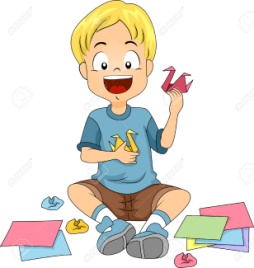 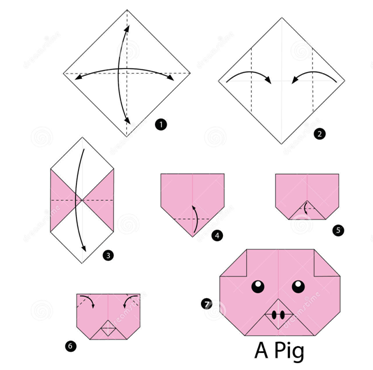 MAT- ARITMETIKA IN ALGEBRAutrjevanje RJI 2. del str. 26 – besedilne nalogeNasvet: lažje ti bo in bolj pregledno, če si izpišeš podatke po vzoru: 1. nalogaJanezova: 7 okenPetrova: RAČUNSkupaj: RAČUNDODATNA PO ŽELJIVem, da se nekateri radi igrate s številkami. Če bi se rad-a še malo poigral-a z njimi, ti predlagam izziv: Poskusi izračunati, približno kolikokrat si mlajši-a od staršev, starih staršev, starejši-a od bratcev, sestric, ali je tvoja hišna številka večkratnik katerega od števil od 1-10.SLJ Kako ti je šel narek? Naredi popravo - prepiši povedi, v katerih si imela-a napake.Danes se boš preizkusil-a v interaktivnih vajah na spodnji povezavi. Tvoja naloga je, da si ogledaš razglednico in rešiš kviz. Veliko uspeha in užitkov ob reševanju 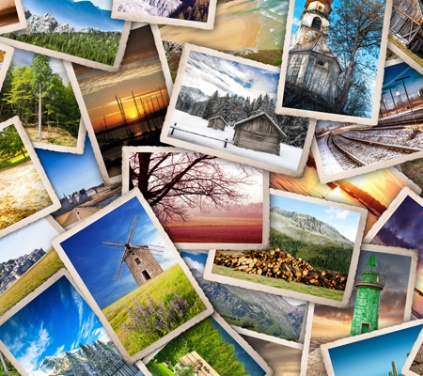 https://uciteljska.net/kvizi/HotPot/NISWeb/pozdrav.htmlIDEJA: čez vikend lahko doma izdelaš razglednico, nasloviš na stare starše, prijatelja, osebe, s katerimi se trenutno ne moremo družiti in jih razveseliš. Starši naj tvoj izdelek poslikajo in tisti osebi pošljejo tvoje pozdrave. Če starši nimate kontakta sošolca, lahko pošljete meni in posredujem naprej.ŠPO ideja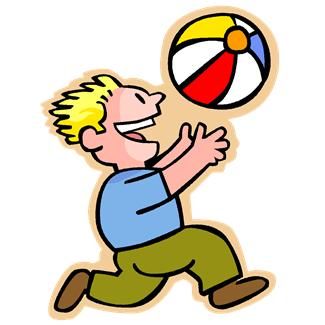 Vodenje žoge (»tapkanje«) okrog ovir, zadevanje cilja (naj to ne bo mamica). Lahko uporabiš plastenko, konzervo,… in z različne razdalje skušaš podreti predmet. Če v igro vključiš celo družino, je lahko cilj tudi bežeči – kot pri igri Finska, ki se jo radi igrate.